…../…./…….İmza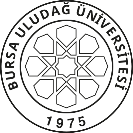 BURSA ULUDAĞ ÜNİVERSİTESİ SOSYAL BİLİMLER ENSTİTÜSÜ100/2000 YÖK DOKTORA BURSİYER BAŞVURU FORMUBURSA ULUDAĞ ÜNİVERSİTESİ SOSYAL BİLİMLER ENSTİTÜSÜ100/2000 YÖK DOKTORA BURSİYER BAŞVURU FORMUBURSA ULUDAĞ ÜNİVERSİTESİ SOSYAL BİLİMLER ENSTİTÜSÜ100/2000 YÖK DOKTORA BURSİYER BAŞVURU FORMUÖğrencinin /Adı SoyadıÖğrencinin /Adı Soyadı                                                     /                             FOTOĞRAFTC Kimlik No:TC Kimlik No:FOTOĞRAFMezun Olduğu Y.L. Programı ÜniversiteMezun Olduğu Y.L. Programı ÜniversiteFOTOĞRAFDevam Ettiği Anabilim Dalı/Bilim DalıDevam Ettiği Anabilim Dalı/Bilim DalıFOTOĞRAFYüksek Lisans Mezuniyet Tarihi- GANO:Yüksek Lisans Mezuniyet Tarihi- GANO:FOTOĞRAFBaşvuru Alanı (Tezini Hazırlayacağı Tematik Alan):Başvuru Alanı (Tezini Hazırlayacağı Tematik Alan):FOTOĞRAFAles Puanı:Ales Puanı:Yabancı Dil Puanı:Yabancı Dil Puanı:İletişim Numarası ve Mail Adresi:İletişim Numarası ve Mail Adresi:ÖğrenciÖğrenciDers Aşamasında                                                        Yeterlilik Sınavı :      (Sınava girdiyseniz tarihini belirtiniz)   Girdi                   Başarılı                Başarısız Girmedi Ders Aşamasında                                                        Yeterlilik Sınavı :      (Sınava girdiyseniz tarihini belirtiniz)   Girdi                   Başarılı                Başarısız Girmedi Ders Aşamasında ise;Ders Aşamasında ise;Tematik Alanla ilgili aldığınız dersleri yazınız. Tematik Alanla ilgili aldığınız dersleri yazınız. 